NOTE:Section 1, the oral theoretical knowledge examination part of the assessment of competence, is divided into two parts:(1) The applicant is required to give a lecture under test conditions to other ‘student(s)’, one of whom will be the FE(B). The test lecture is to be selected from items of Section 1. The amount of time for the preparation of the test lecture is agreed upon beforehand with the FE(B). Appropriate literature may be used by the applicant. The test lecture should not exceed 45 minutes.(2) The applicant is tested orally by an FE(B) for knowledge of items of Section 1 and the core instructor competencies (teaching and learning content given in the FI(B) training course).(c) Sections 2, 3 and 4 comprise exercises to demonstrate the ability to be an FI(B) (for example, instructor demonstration exercises) chosen by the FE(B) from the flight syllabus of the FI(B) training course. The applicant is required to demonstrate FI(B) abilities, including briefing, flight instruction and de-briefing.Punteggio minimo1) Il test di abilitazione è diviso in sezioni separate.2) Il non superamento di una parte di una sezione comporta il non superamento di tutta la sezione. Il non superamento di più di una sezione comporta invece il non superamento di tutto il test. Qualora il richiedente non superi una sezione soltanto, può ripetere quella sezione.3) Qualora il test debba essere ripetuto come descritto al punto 2, il non superamento di una sezione, incluse quelle che erano state superate in un tentativo precedente, determina il mancato superamento di tutto il test.4) Il non superamento di tutte le sezioni del test dopo 2 tentativi comporta la necessità di sottoporsi a un addestramento aggiuntivo.Applicant Name…………………………………………………………………………………………………………                                    Ed.1 Rev.0 del 10.02.2021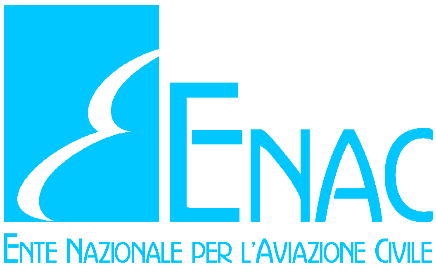 CHECK LISTAMC2 BFCL.345 FI(B) Assessment of competence CHECK LISTAMC2 BFCL.345 FI(B) Assessment of competence CHECK LISTAMC2 BFCL.345 FI(B) Assessment of competence CHECK LISTAMC2 BFCL.345 FI(B) Assessment of competence CHECK LISTAMC2 BFCL.345 FI(B) Assessment of competence CHECK LISTAMC2 BFCL.345 FI(B) Assessment of competence Cognome:Applicant’s last  nameCognome:Applicant’s last  nameCognome:Applicant’s last  nameNome:First name/sNome:First name/sNome:First name/sNome:First name/sNome:First name/sStato:StateStato:StateStato:StateFirma del candidato:Signature of applicantFirma del candidato:Signature of applicantFirma del candidato:Signature of applicantFirma del candidato:Signature of applicantFirma del candidato:Signature of applicantSECTION 1:    ORAL THEORETICAL KNOWLEDGE EXAMINATIONSECTION 1:    ORAL THEORETICAL KNOWLEDGE EXAMINATIONSECTION 1:    ORAL THEORETICAL KNOWLEDGE EXAMINATIONSECTION 1:    ORAL THEORETICAL KNOWLEDGE EXAMINATIONExaminer’s initial when test completed(Iniziali dell’Esaminatore a test completato)Examiner’s initial when test completed(Iniziali dell’Esaminatore a test completato)Examiner’s initial when test completed(Iniziali dell’Esaminatore a test completato)Examiner’s initial when test completed(Iniziali dell’Esaminatore a test completato)1 attempt1 attempt2 attempt2 attemptpassfailpassfail1.1 Air law Air law Air law 1.2 Aircraft general knowledge Aircraft general knowledge Aircraft general knowledge 1.3 Flight performance and planning Flight performance and planning Flight performance and planning 1.4 Human performance and limitations Human performance and limitations Human performance and limitations 1.5 Meteorology Meteorology Meteorology 1.6 Navigation Navigation Navigation 1.7 Operational procedures Operational procedures Operational procedures 1.8 Principles of flight Principles of flight Principles of flight 1.9 Training administration Training administration Training administration 1.10 Assessment of a BPL student’s readiness for first solo flight Assessment of a BPL student’s readiness for first solo flight Assessment of a BPL student’s readiness for first solo flight 1.11 Pre-flight briefing prior to the first solo flight of a BPL student Pre-flight briefing prior to the first solo flight of a BPL student Pre-flight briefing prior to the first solo flight of a BPL student Section 2:         PRE-FLIGHT BRIEFINGSection 2:         PRE-FLIGHT BRIEFINGExaminer’s initial when test completed (Iniziali dell’Esaminatore a test completato)Examiner’s initial when test completed (Iniziali dell’Esaminatore a test completato)Examiner’s initial when test completed (Iniziali dell’Esaminatore a test completato)Examiner’s initial when test completed (Iniziali dell’Esaminatore a test completato)1 attempt1 attempt2 attempt2 attemptpassfailpassfail2.1 Visual presentation 2.3 Technical accuracy 2.4 Clarity of explanation 2.5 Clarity of speech 2.6 Instructional technique 2.7 Use of models and aids 2.8 Student participation Section 3:     FLIGHT  Section 3:     FLIGHT  Section 3:     FLIGHT  Examiner’s initial when test completed (Iniziali dell’Esaminatore a test completato)Examiner’s initial when test completed (Iniziali dell’Esaminatore a test completato)Examiner’s initial when test completed (Iniziali dell’Esaminatore a test completato)Examiner’s initial when test completed (Iniziali dell’Esaminatore a test completato)1 attempt1 attempt2 attempt2 attemptpassfailpassfail3.1 3.1 Arrangement of demonstration 3.2 3.2 Synchronisation of speech with demonstration 3.3 3.3 Correction of faults 3.4 3.4 Aircraft handling 3.5 3.5 Instructional technique 3.6 3.6 General airmanship and safety 3.7 3.7 Positioning and use of airspace 3.1 3.1 Arrangement of demonstration Section 4:   POST-FLIGHT DE-BRIEFING Section 4:   POST-FLIGHT DE-BRIEFING Section 4:   POST-FLIGHT DE-BRIEFING Examiner’s initial when test completed (Iniziali dell’Esaminatore a test completato)Examiner’s initial when test completed (Iniziali dell’Esaminatore a test completato)Examiner’s initial when test completed (Iniziali dell’Esaminatore a test completato)Examiner’s initial when test completed (Iniziali dell’Esaminatore a test completato)1 attempt1 attempt2 attempt2 attemptpassfailpassfail4.1 Visual presentation 4.2 Technical accuracy 4.3 Clarity of explanation 4.4 Clarity of speech 4.5 Instructional technique 4.6 Use of models and aids 4.7 Student participation 4.1 Visual presentation Luogo e dataTipo e numero di licenza del FENome e Cognome FE (in stampatello)Firma FE